ЧЕРКАСЬКА ОБЛАСНА РАДАГОЛОВАР О З П О Р Я Д Ж Е Н Н Я07.02.2022                                                                                        № 37-рПро покладання виконанняобов’язків директора наДЯДИК Л.Д. Відповідно до статті 55 Закону України «Про місцеве самоврядування
в Україні», підпункту 3 пункту 3 рішення обласної ради від 16.12.2016
№ 10-18/VIІ «Про управління суб’єктами та об’єктами спільної власності територіальних громад сіл, селищ, міст Черкаської області» (із змінами), враховуючи заяву ДЯДИК Л.Д. від 03.02.2022:1. ПОКЛАСТИ на заступника директора з внутрішньої роботи
комунального закладу «Обласна універсальна наукова бібліотека імені Тараса Шевченка» Черкаської обласної ради ДЯДИК Людмилу Дмитрівну виконання обов’язків директора цього комунального закладу на строк до видання розпорядження голови обласної ради про припинення виконання нею обов’язків директора.2. Контроль за виконанням розпорядження покласти на заступника голови обласної ради ДОМАНСЬКОГО В.М. і управління юридичного забезпечення та роботи з персоналом виконавчого апарату обласної ради.Голова									А. ПІДГОРНИЙ                                              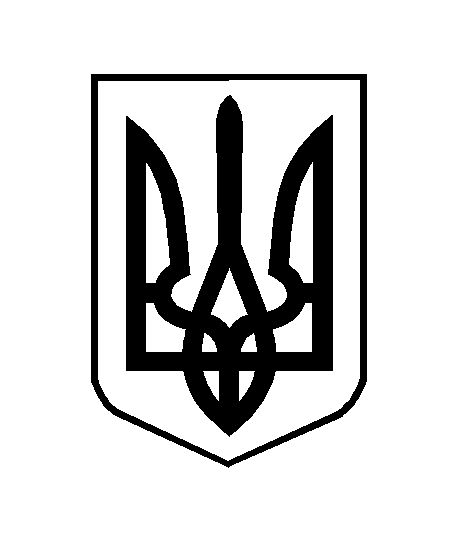 